Уведомление о проведении публичных консультаций посредством сбора замечаний и предложений организаций и граждан в рамках анализа проекта нормативного правового акта на предмет его влияния на конкуренциюАнкетаучастника публичных консультаций, проводимых посредством сбора замечаний и предложений организаций и граждан в рамках анализа проекта нормативного правового акта на предмет его влияния на конкуренциюОбщие сведения об участнике публичных консультаций2. Общие сведения о проекте нормативного правового актаОбоснованиенеобходимости реализации предлагаемых решений посредством принятия нормативного правового акта, в том числе их влияния на конкуренцию ПРОЕКТП О С Т А Н О В Л Е Н И Е  АДМИНИСТРАЦИИ ВЕЙДЕЛЕВСКОГО РАЙОНАБЕЛГОРОДСКОЙ ОБЛАСТИп. Вейделевка “____” ________________2022 г.                                                             № ____ПОСТАНОВЛЕНИЕАДМИНИСТРАЦИИ ВЕЙДЕЛЕВСКОГО РАЙОНАБЕЛГОРОДСКОЙ ОБЛАСТИп. Вейделевка«___»  ___________ 2022 г.                                                                   № ____Об утверждении временного порядка предоставления муниципальной услуги«Постановка на учет и направление детей в муниципальные образовательные организации, реализующие образовательные программы дошкольного образования на территории муниципального района «Вейделевский район» Белгородской области»В соответствии с постановлением Правительства Российской Федерации от 24 марта 2022 года № 454 «Об особенностях организации предоставления государственных услуг, а также разработки и принятия административных регламентов предоставления государственных услуг в 2022 году», постановлением администрации Вейделевского района Белгородской области от 15 декабря 202 года  № 314 «Об особенностях организации предоставления муниципальных услуг в 2022 году» постановляю:Утвердить прилагаемый временный порядок предоставления муниципальной услуги «Постановка на учет и направление детей в муниципальные образовательные организации, реализующие образовательные программы дошкольного образования на территории муниципального района «Вейделевский район» Белгородской области»  (прилагается). 2.   Заместителю        начальника       управления    по     организационно -  контрольной и кадровой работе – начальнику организационно-контрольного отдела администрации района Гончаренко О.Н. обеспечить опубликование настоящего постановления в печатном средстве массовой информации муниципального района «Вейделевский район» Белгородской области «Информационный бюллетень Вейделевского района».3. Начальнику отдела делопроизводства, писем и по связям с общественностью и СМИ администрации Вейделевского района Авериной Н.В. обеспечить размещение настоящего постановления на официальном сайте органов местного самоуправления и в сетевом издании «Пламя 31» (plamya31, пламя31.ру). 4.   Контроль за исполнением настоящего постановления возложить на заместителя  главы администрации района по социальной политике Шабарину А.И.5.   Настоящее постановление вступает в силу со дня его официального опубликования.Глава администрацииВейделевского района                                                                А. ТарасенкоПРОЕКТВременный порядокпредоставления муниципальнойуслуги «Постановка на учет и направление детейв муниципальные образовательные организации, реализующие образовательные программы дошкольного образования на территории муниципального района «Вейделевский район» Белгородской области»Общие положенияПредмет регулирования временного порядка	 1.1.1. Настоящий временный порядок регулирует отношения, возникающие между заявителем и управлением образования администрации Вейделевского района при предоставлении муниципальной услуги «Постановка на учет и направление детей в муниципальные образовательные организации, реализующие образовательные программы дошкольного образования на территории муниципального района «Вейделевский район» Белгородской области» (далее – Услуга).1.1.2. Полномочия по предоставлению Услуги осуществляются  управлением образования администрации Вейделевского района (далее - Уполномоченный орган).1.1.3. В предоставлении Услуги принимают участие многофункциональные центры предоставления муниципальных услуг (далее – МФЦ).1.1.4. МФЦ, в которые подаётся заявление о предоставлении Услуги, могут принять  решение об отказе в приёме заявления и документов и (или) информации, необходимых для её предоставления.1.2. Круг заявителей1.2.1. В качестве заявителей могут выступать родитель (законный представитель)  ребенка (далее - заявитель).1.2.2. Интересы заявителей, указанных в пункте 1.2.1 раздела  I настоящего временного порядка, могут представлять лица, обладающие соответствующими полномочиями (далее – представитель).1.3. Способы информирования
заявителей о порядке предоставления Услуги1.3.1. Информирование заявителей о порядке предоставления Услуги осуществляется посредством их консультирования в местах предоставления Услуги и размещения информации на информационном стенде в местах предоставления Услуги, на официальном сайте управления образования администрации Вейделевского района http://vejd.ucoz.ru, в федеральной государственной информационной системе «Единый портал государственных и муниципальных услуг (функций)» https://gosuslugi.ru (далее – ЕПГУ), в региональной информационной системе «Реестр государственных и муниципальных услуг (функций) Белгородской области» www.gosuslugi31.ru (далее – РПГУ).Требования к предоставлению Услуги2.1.  Результат предоставления Услуги2.1.1. Результатами предоставления Услуги являются: постановка на учет нуждающихся в предоставлении места в муниципальной образовательной организации (промежуточный результат) и направление в муниципальную образовательную организацию (основной результат).2.1.2. Решение о предоставлении Услуги в части промежуточного результата оформляется по форме согласно приложению Решение о предоставлении Услуги по форме согласно Приложению N 1 и Приложению N 2 к настоящему временному порядку. Решение о предоставлении Услуги в части основного результата оформляется по форме согласно Приложению N 3 и Приложению N 4 к настоящему временному порядку. 2.1.3. Решение об отказе в предоставлении Услуги оформляется по форме, согласно приложению согласно Приложению N 5 и Приложению N 6 к настоящему временному порядку.2.1.4. Результат оказания услуги можно получить следующими способами: в электронном виде (ЕПГУ, РПГУ), через МФЦ, при обращении в управление образования администрации Вейделевского района.2.2. Срок предоставления Услуги2.2.1. Максимальный срок предоставления Услуги со дня регистрации запроса  и документов и (или) информации, необходимых для предоставления Услуги:а) в органе, предоставляющем Услугу, в том числе в случае если запрос
и документы и (или) информация, необходимые для предоставления Услуги, поданы заявителем посредством почтового отправления в орган, предоставляющий Услугу, составляет 7 рабочих дней  со дня регистрации заявления и документов, необходимых для предоставления Услуги.б) на ЕПГУ, официальном сайте органа, предоставляющего Услугу, – составляет 7 рабочих дней  со дня регистрации заявления и документов, необходимых для предоставления Услуги.в) на РПГУ – составляет 7 рабочих дней  со дня регистрации заявления и документов, необходимых для предоставления Услуги.г) в МФЦ, в случае если запрос и документы и (или) информация, необходимые для предоставления Услуги, поданы заявителем
в МФЦ, составляет 7 рабочих дней  со дня регистрации заявления и документов, необходимых для предоставления Услуги.2.2.2. В общий срок предоставления Услуги не включается срок, на который приостанавливается предоставление Услуги.2.3. Правовые основания предоставления Услуги2.3.1. Перечень нормативных правовых актов, регулирующих предоставление Услуги (с указанием их реквизитов и источников официального опубликования), информация о порядке досудебного (внесудебного) обжалования решений и действий (бездействия) органа, предоставляющего Услугу, а также его должностных лиц подлежит обязательному размещению: на официальных сайтах уполномоченных органов, на РПГУ и ЕПГУ, в федеральной государственной информационной системе «Федеральный реестр государственных и муниципальных услуг (функций) (далее – ФРГУ, федеральный реестр).2.3.2. Орган, предоставляющий Услугу, обеспечивает размещение                                     и актуализацию перечня нормативных правовых актов, регулирующих предоставление Услуги, информации о порядке досудебного (внесудебного) обжалования решений и действий (бездействия) органа, предоставляющего Услугу, а также его должностных лиц на официальных сайтах уполномоченных органов, на РПГУ и ЕПГУ, в ФРГУ.2.4. Исчерпывающий перечень документов, 
необходимых для предоставления Услуги2.4.1. Для получения Услуги Заявитель представляет в орган, предоставляющий Услугу:а) заявление о предоставлении Услуги по форме согласно приложению № 7 к настоящему временному порядку;б) Документ, удостоверяющий личность заявителя.При направлении заявления посредством ЕПГУ и/или РПГУ передаются те данные о документе, удостоверяющем личность заявителя, которые были указаны пользователем при создании и подтверждении учетной записи в ЕСИА. Указанные сведения могут быть проверены путем направления запроса с использованием СМЭВ.    Документ, подтверждающий право заявителя на пребывание в Российской Федерации, документ(-ы), удостоверяющий(е) личность ребенка и подтверждающий(е) законность представления прав ребенка (для заявителя - иностранного гражданина либо лица без гражданства).Документ, подтверждающий установление опеки (при необходимости).Документ психолого-медико-педагогической комиссии (при необходимости).Документ, подтверждающий потребность в обучении в группе оздоровительной направленности (при необходимости).Документ, подтверждающий наличие права на специальные меры поддержки (гарантии) отдельных категорий граждан и их семей (при необходимости). Документ, содержащий сведения о месте пребывания, месте фактического проживания ребенка (при отсутствии свидетельства о регистрации ребенка по месту жительства или по месту пребывания на закрепленной территории).Заявление о предоставлении Услуги подаётся по выбору заявителя следующими способами лично, через законного (уполномоченного) представителя, почтой, через МФЦ.2.4.2. Документы, необходимые для предоставления Услуги, которые подлежат представлению в рамках межведомственного информационного взаимодействия не предусмотрены.2.4.3. Заявитель вправе представить по собственной инициативе документы, указанные в пункте 2.4.2 настоящего раздела временного порядка.2.4.4. Требования к предоставлению документов, необходимых для оказания Услуги должны соответствовать следующим требованиям:– текст заявления должен быть написан на русском языке синими или чёрными чернилами, фамилия, имя и отчество заявителя должны быть написаны полностью, все обязательные реквизиты в заявлении должны быть заполнены;– не допускается использование сокращений и аббревиатур,
а также подчисток, приписок, зачёркнутых слов и иных неоговорённых исправлений, не заверенных подписью заявителя;– текст заявления может быть оформлен машинописным способом).2.5. Исчерпывающий перечень оснований для отказа
в приёме документов, необходимых для предоставления Услуги2.5.1. Основаниями для отказа в приёме документов, необходимых для предоставления Услуги, являются: - предоставление неполной информации (комплект документов от заявителя) согласно 2.4. настоящего временного порядка с учетом сроков исправления недостатков со стороны заявителя;- представленные заявителем документы содержат повреждения, подчистки, исправления текста, не заверенные в порядке, установленном законодательством Российской Федерации.2.5.2. Письменное решение об отказе в приёме документов, необходимых для предоставления Услуги, оформляется по требованию заявителя, подписывается уполномоченным должностным лицом (работником) и выдаётся (направляется) заявителю с указанием причин отказа в срок не позднее одного рабочего дня, следующего за последним днем,  установленным для исправления недостатков, с момента получения от заявителя документов, направляет заявителю решение об отказе в приеме документов, необходимых для предоставления Услуги по форме, приведенной в Приложении N 9 к настоящему временному порядку. 2.5.3. В случае подачи запроса в электронной форме с использованием ЕПГУ/РПГУ решение об отказе в приёме документов, необходимых для предоставления Услуги, подписывается уполномоченным должностным лицом (работником) с использованием электронной подписи и направляется в личный кабинет заявителя на ЕПГУ/РПГУ не позднее одного рабочего дня с даты регистрации запроса.2.6. Исчерпывающий перечень оснований для приостановления
предоставления Услуги или отказа в предоставлении Услуги2.6.1. Оснований для приостановления предоставления Услуги не предусмотрено. 2.6.2. Основаниями для отказа в предоставлении Услуги являются: Основания для отказа в предоставлении Услуги в части промежуточного результата - постановка на учет:- заявитель не соответствует категории лиц, имеющих право на предоставление услуги;- предоставление недостоверной информации согласно 2.6. настоящего Административного регламента;- представленные документы или сведения утратили силу на момент обращения за услугой (документ, удостоверяющий полномочия представителя заявителя, в случае обращения за предоставлением услуги указанным лицом);- некорректное заполнение обязательных полей в форме запроса, в том числе в интерактивной форме запроса на ЕПГУ (недостоверное, неполное, либо неправильное заполнение) (при подаче заявления в электронном виде);- предоставление неполной информации, в том числе неполного комплекта документов (при подаче заявления в электронном виде);- заявление о предоставлении услуги подано в орган государственной власти, орган местного самоуправления или организацию, в полномочия которых не входит предоставление услуги (при подаче заявления на бумажном носителе).Оснований для отказа в предоставлении Услуги в части основного результата - направления - не предусмотрено.2.6.3. Перечень оснований для отказа в предоставлении Услуги, установленный пунктом 2.6.2 настоящего временного порядка, является исчерпывающим.2.6.9. Решение об отказе в предоставлении Услуги подписывается уполномоченным должностным лицом (работником) и выдаётся (направляется) заявителю с указанием причин отказа не позднее следующего рабочего дня с даты принятия решения об отказе в предоставлении  Услуги.2.6.10. Решение об отказе в предоставлении Услуги по запросу, поданному в электронной форме с использованием ЕПГУ/РПГУ, с указанием причин отказа подписывается уполномоченным должностным лицом (работником) с использованием электронной подписи и направляется в личный кабинет заявителя на ЕПГУ/РПГУ не позднее следующего рабочего дня  с даты принятия решения об отказе в предоставлении Услуги. 2.7. Размер платы, взимаемой с заявителя
при предоставлении Услуги, и способы её взимания2.7.1. Предоставление Услуги осуществляется бесплатно.2.8. Максимальный срок ожидания в очереди при подаче запроса
о предоставлении Услуги и при получении результата предоставления Услуги2.8.1. Срок ожидания в очереди при подаче запроса о предоставлении Услуги и при получении результата предоставления Услуги не должен превышать 15 минут.2.9. Срок регистрации запроса заявителя о предоставлении Услуги2.9.1. При личном обращении заявителя в управление образования администрации Вейделевского района  с запросом о предоставлении Услуги должностным лицом, ответственным за приём документов, проводится:‒ проверка документов, указанных в пунктах 2.4.1 – 2.4.2 временного порядка, время проведения которой составляет не более 1 рабочего дня;‒ регистрация запроса в управлении образования администрации Вейделевского района  составляет не более 1 рабочего дня (указать время).2.9.2. Регистрация запроса, направленного заявителем по почте или в форме электронного документа, осуществляется в день его поступления в управление образования администрации Вейделевского района. В случае поступления запроса в управление образования администрации Вейделевского района  в выходной или праздничный день регистрация запроса осуществляется в первый следующий за ним рабочий день.2.10. Иные требования к предоставлению Услуги2.10.1.  Услуги, необходимые и обязательные для предоставления Услуги, отсутствуют.2.10.2. Заявителям обеспечивается возможность подачи заявления и прилагаемых документов в форме электронных документов посредством ЕПГУ/РПГУ. В этом случае заявитель или его представитель авторизуется на ЕПГУ/РПГУ посредством подтверждённой учётной записи в ЕСИА, заполняет заявление о предоставлении Услуги с использованием интерактивной формы в электронном виде. Заполненное заявление о предоставлении Услуги отправляется заявителем вместе с прикреплёнными электронными образами документов, необходимыми для предоставления Услуги, в орган, предоставляющий Услугу. При подаче заявления посредством ЕПГУ/РПГУ заявление о предоставлении Услуги считается подписанным простой электронной подписью заявителя, представителя, уполномоченного на подписание заявления. Результаты предоставления Услуги, указанные в пункте 2.1.1. настоящего временного порядка, направляются заявителю, представителю в личный кабинет на ЕПГУ/РПГУ в форме электронного документа, подписанного усиленной квалифицированной электронной подписью уполномоченного должностного лица органа, предоставляющего Услугу, в случае направления заявления посредством ЕПГУ/РПГУ. III. Порядок предоставления УслугиПредоставление Услуги включает в себя последовательность следующих административных процедур:приём (получение) и регистрация запроса и иных документов, необходимых для предоставления Услуги;межведомственное информационное взаимодействие; 3) приостановление предоставления Услуги;4) принятие решения о предоставлении (об отказе в предоставлении) Услуги;5) предоставление результата Услуги.3.1. Приём запроса и документов
и (или) информации, необходимых для предоставления Услуги3.1.1. Основанием начала выполнения административной процедуры является поступление от заявителя запроса и иных документов, необходимых для предоставления Услуги.В случае подачи запроса в электронной форме с использованием ЕПГУ/РПГУ основанием начала выполнения административной процедуры является поступление от Заявителя заявления и документов, необходимых для предоставления Услуги. В случае подачи заявления в электронной форме с использованием ЕПГУ или РПГУ основанием начала выполнения административной процедуры является регистрация запроса на ЕПГУ/РПГУ. 3.1.2. Для получения Услуги заявитель представляет в орган, предоставляющий Услугу, заявление, а также документы, необходимые для оказания Услуги. При наличии полного перечня документов и их соответствия установленным требованиям должностное лицо органа, предоставляющего Услугу, принимает пакет документов и формирует дело заявителя.В случае выявления оснований для отказа в приёме документов, необходимых для предоставления Услуги, указанных в пункте 2.5.1 подраздела 2.5 раздела II временного порядка, должностное лицо органа, предоставляющего Услугу, оформляет по требованию заявителя решение об отказе в приёме документов с разъяснением права повторного обращения.3.1.3. Приём заявления и документов, необходимых для предоставления Услуги, по выбору заявителя независимо от его места жительства или места пребывания (для физических лиц, включая индивидуальных предпринимателей) либо места нахождения (для юридических лиц) не предсусматривается.3.1.4. Приём заявления и документов, необходимых для предоставления Услуги по предварительной записи осуществляется (либо не осуществляется).3.1.5. Срок регистрации запроса и документов, необходимых для предоставления Услуги, в органе, предоставляющем Услугу, или в МФЦ составляет 15 минут.3.2. Межведомственное информационное взаимодействие 3.2.1. Основанием для начала административной процедуры является:‒ непредставление заявителем документов (сведений), указанных в пункте 2.4.2 подраздела 2.4 раздела II настоящего временного порядка, которые
он в соответствии с требованиями Закона № 210-ФЗ вправе представлять по собственной инициативе;‒ проверка достоверности задекларированных сведений, указанных в абзаце
5 пункта 2.4.1 подраздела 2.4 раздела II настоящего временного порядка.3.2.2. Межведомственное информационное взаимодействие осуществляется на бумажном носителе при невозможности осуществления межведомственного запроса в электронной форме.Межведомственное информационное взаимодействие осуществляется с администрацией Вейделевского района.3.2.3. Межведомственный запрос формируется и направляется начальником управления образования администрации Вейделевского района.3.2.4. Межведомственный запрос о представлении необходимых сведений на бумажном носителе должен содержать следующие сведения: 1) наименование органа или организации, направляющих межведомственный запрос;2) наименование органа или организации, в адрес которых направляется межведомственный запрос;3) наименование муниципальной услуги, для предоставления которой необходимо представление документа и (или) информации, а также, если имеется, номер (идентификатор) такой услуги в реестре муниципальных услуг;4) указание на положения нормативного правового акта, которыми установлено представление документа и (или) информации, необходимых для предоставления муниципальной услуги, и указание на реквизиты данного нормативного правового акта;5) сведения, необходимые для представления документа и (или) информации, установленные временным порядком предоставления  муниципальной услуги, а также сведения, предусмотренные нормативными правовыми актами как необходимые для представления таких документа и (или) информации;6) контактная информация для направления ответа на межведомственный запрос;7) дата направления межведомственного запроса;8) фамилия, имя, отчество и должность лица, подготовившего и направившего межведомственный запрос, а также номер служебного телефона и (или) адрес электронной почты данного лица для связи;9) информация о факте получения согласия, предусмотренного частью 5 статьи 7 настоящего Федерального закона (при направлении межведомственного запроса в случае, предусмотренном частью 5 статьи 7 настоящего Федерального закона). (п. 9 введен Федеральным законом от 28.07.2012 N 133-ФЗ)3.2.5. Срок направления межведомственного запроса составляет 2 рабочих (указать срок направления межведомственного запроса в рабочих днях) со дня регистрации запроса о предоставлении Услуги.3.2.6. Срок направления ответа на межведомственный запроса представлении сведений (документов) или уведомления об отсутствии запрошенной информации для предоставления Услуги с использованием межведомственного информационного взаимодействия не может превышать 5 (пяти) рабочих дней со дня поступления межведомственного запроса в органы (организации).3.3. Приостановление предоставления Услуги3.3.1 Основания для приостановления предоставления Услуги законодательством Российской Федерации и законодательством Белгородской области не предусмотрены.3.4. Принятие решения 
о предоставлении (об отказе в предоставлении) Услуги3.4.1.  Основанием начала выполнения административной процедуры является получение должностным лицом (работником), уполномоченным на выполнение административной процедуры, документов, необходимых для оказания Услуги.3.4.2.  Решение о предоставлении Услуги принимается при одновременном соблюдении следующих критериев:– соответствие заявителя условиям, предусмотренным подразделом 1.2 раздела I настоящего временного порядка;– достоверность сведений, содержащихся в представленных заявителем документах;– представление полного комплекта документов, необходимых для оказания Услуги;– отсутствие оснований для отказа в предоставлении Услуги.3.4.4. Основания для принятия решения об отказе в предоставлении Услуги предусмотрены пунктом 2.6.7 подраздела 2.6 раздела II настоящего временного порядка.3.4.5. Срок принятия решения о предоставлении (об отказе в предоставлении) Услуги составляет 1 рабочий день (указывается срок в рабочих днях).3.5. Предоставление результата Услуги3.5.1. Результат оказания Услуги предоставляется заявителю  на ЕПГУ в виде уведомления при подаче заявления на ЕПГУ или при запросе о получения информации о заявлениях, поданных в иной форме, в виде уведомления на РПГУ при подаче заявления на РПГУ, в обезличенном виде на сайте или стенде Уполномоченного органа. В случае необходимости заявитель может также получить результат в виде выписки из документа о направлении при личном обращении в Уполномоченный орган.3.5.2. Должностное лицо, ответственное за предоставление Услуги, выдаёт результат Услуги заявителю под подпись.3.5.3.  Предоставление результата оказания Услуги осуществляется в срок, не превышающий 7  рабочих дней, который исчисляется со дня принятия решения о предоставлении Услуги.3.5.4.  Предоставление органом, предоставляющим Услугу, или МФЦ результата оказания Услуги заявителю независимо от его места жительства (пребывания) в пределах Российской Федерации либо адреса в пределах места нахождения юридического лица не предусмотрено.3.6. Порядок предоставления услуги в электронной форме 3.6.1. Формирование заявления.Формирование заявления осуществляется посредством заполнения электронной формы заявления на ЕПГУ/РПГУ без необходимости дополнительной подачи заявления в иной форме. 3.6.2. При формировании заявления заявителю обеспечивается: а) возможность копирования и сохранения заявления и иных документов, указанных в пунктах 2.4.1 настоящего временного порядка, необходимых
для предоставления Услуги;б) возможность печати на бумажном носителе копии электронной формы заявления;в) сохранение ранее введённых в электронную форму заявления значений
в любой момент по желанию пользователя, в том числе при возникновении ошибок ввода и возврате для повторного ввода значений в электронную форму заявления;г) заполнение полей электронной формы заявления до начала ввода сведений заявителем с использованием сведений, размещённых в ЕСИА, и сведений, опубликованных на ЕПГУ/РПГУ, в части, касающейся сведений, отсутствующих
в ЕСИА;д) возможность вернуться на любой из этапов заполнения электронной формы заявления без потери ранее введённой информации;е) возможность доступа заявителя на ЕПГУ/РПГУ к ранее поданным
им заявлениям в течение не менее одного года, а также частично сформированным заявлениям – в течение не менее 3 месяцев. Сформированное и подписанное заявление и иные документы, необходимые для предоставления Услуги, направляются в орган, предоставляющий Услугу, посредством ЕПГУ/РПГУ. 3.6.3. Орган, предоставляющий Услугу, обеспечивает в срок не позднее 1 рабочего дня с момента подачи заявления на ЕПГУ/РПГУ, а в случае его поступления в нерабочий или праздничный день – в следующий за ним первый рабочий день:а) приём документов, необходимых для предоставления Услуги, и направление заявителю электронного сообщения о поступлении заявления;б) регистрацию заявления и направление заявителю уведомления о регистрации заявления либо об отказе в приёме документов, необходимых для предоставления Услуги.3.6.4. Электронное заявление становится доступным для должностного лица органа, предоставляющего Услугу, ответственного за приём и регистрацию заявления (далее – ответственное должностное лицо), в государственной информационной системе, используемой органом, предоставляющим Услугу, для предоставления Услуги. Ответственное должностное лицо проверяет наличие электронных заявлений, поступивших с ЕПГУ/РПГУ, с периодом не реже 2 раз в день; рассматривает поступившие заявления и приложенные образы документов (документы); производит действия в соответствии с пунктом  3.6.3 настоящего временного порядка. 3.6.5. Заявителю в качестве результата предоставления Услуги обеспечивается возможность получения документа:  – в форме электронного документа, подписанного усиленной квалифицированной электронной подписью уполномоченного должностного лица органа, предоставляющего услугу, направленного заявителю в личный кабинет
на ЕПГУ/РПГУ;–  в виде бумажного документа, подтверждающего содержание электронного документа, который заявитель получает при личном обращении в орган, предоставляющий Услугу.3.6.6. Получение информации о ходе рассмотрения заявления и о результате предоставления Услуги производится в личном кабинете на ЕПГУ/РПГУ при условии авторизации. Заявитель имеет возможность просматривать статус электронного заявления, а также информацию о дальнейших действиях в личном кабинете по собственной инициативе в любое время. При предоставлении Услуги в электронной форме заявителю направляется:а) уведомление о записи на приём в орган, предоставляющий Услугу, или МФЦ, содержащее сведения о дате, времени и месте приёма;б) уведомление о приёме и регистрации заявления и иных документов, необходимых для предоставления Услуги, содержащее сведения о факте приёма заявления и документов, необходимых для предоставления Услуги, и начале процедуры предоставления Услуги, а также сведения о дате и времени окончания предоставления Услуги, либо мотивированный отказ в приёме документов, необходимых для предоставления Услуги;в) уведомление о результатах рассмотрения документов, необходимых для предоставления Услуги, содержащее сведения о принятии положительного решения о предоставлении Услуги и возможности получить результат предоставления Услуги, либо мотивированный отказ в предоставлении Услуги. Приложение N 1к временному порядкупредоставления муниципальнойуслуги «Постановка на учет и направление детейв муниципальные образовательные организации, реализующие образовательные программы дошкольного образования на территории муниципального района «Вейделевский район» Белгородской области»ФОРМА УВЕДОМЛЕНИЯ О ПРЕДОСТАВЛЕНИИ ПРОМЕЖУТОЧНОГОРЕЗУЛЬТАТАМУНИЦИПАЛЬНОЙ УСЛУГИ (ПОСТАНОВКА НА УЧЕТ)В ЭЛЕКТРОННОЙ ФОРМЕСтатус информирования: Заявление рассмотреноКомментарий к статусу информирования:"Ваше заявление рассмотрено. Индивидуальный номер заявления _______________. Ожидайте направления в выбранную образовательную организацию после _______________ (указывается желаемая дата приема, указанная в заявлении)."____________________Приложение N 2к временному порядкупредоставления муниципальнойуслуги «Постановка на учет и направление детейв муниципальные образовательные организации, реализующие образовательные программы дошкольного образования на территории муниципального района «Вейделевский район» Белгородской области»ФОРМА РЕШЕНИЯ О ПРЕДОСТАВЛЕНИИ ПРОМЕЖУТОЧНОГО РЕЗУЛЬТАТАМУНИЦИПАЛЬНОЙ УСЛУГИ (В БУМАЖНОЙ ФОРМЕ)    __________________________________________________________________         Наименование уполномоченного органа исполнительной власти     субъекта Российской Федерации или органа местного самоуправления                                                      Кому: _______________                                  РЕШЕНИЕо предоставлении муниципальной услуги         "Постановка на учет и направление детей в муниципальныеобразовательные организации, реализующие            образовательные программы дошкольного образования"                        в части постановки на учетот ____________                                              N ____________    Рассмотрев Ваше заявление от _____________ N ____________ и прилагаемыек нему документы, уполномоченным органом___________________________________________________________________________                    наименование уполномоченного органапринято  решение:  поставить  на учет  (ФИО ребенка полностью),  в качественуждающегося  в  предоставлении  места  в  государственной  (муниципальной)образовательной организации/(перечислить указанные в заявлении параметры).____________________________ Должность и ФИО сотрудника____________________Приложение N 3к временному порядку предоставления муниципальнойуслуги «Постановка на учет и направление детейв муниципальные образовательные организации, реализующие образовательные программы дошкольного образования на территории муниципального района «Вейделевский район» Белгородской области»ФОРМА УВЕДОМЛЕНИЯ О ПРЕДОСТАВЛЕНИИ МУНИЦИПАЛЬНОЙ УСЛУГИ (НАПРАВЛЕНИЕ В МУНИЦИПАЛЬНУЮ)ОБРАЗОВАТЕЛЬНУЮ ОРГАНИЗАЦИЮ)В ЭЛЕКТРОННОЙ ФОРМЕСтатус информирования: Направлен в дошкольную образовательную организациюКомментарий к статусу информирования:"Вам предоставлено место в _______________ (указываются название дошкольной образовательной организации, данные о группе) в соответствии с _______________ (указываются реквизиты документа о направлении ребенка в дошкольную образовательную организацию).Вам необходимо _______________ (описывается порядок действия заявителя после выставления статуса с указанием срока выполнения действия)."____________________Приложение N 4к временному порядку предоставления муниципальнойуслуги «Постановка на учет и направление детейв муниципальные образовательные организации, реализующие образовательные программы дошкольного образования на территории муниципального района «Вейделевский район» Белгородской области»ФОРМА РЕШЕНИЯ О ПРЕДОСТАВЛЕНИИ ГОСУДАРСТВЕННОЙ(МУНИЦИПАЛЬНОЙ) УСЛУГИ (В БУМАЖНОЙ ФОРМЕ)   ____________________________________________________________________    Наименование уполномоченного органа исполнительной власти субъекта          Российской Федерации или органа местного самоуправления                                                      Кому: _______________                                  РЕШЕНИЕ          о предоставлении государственной (муниципальной) услуги         "Постановка на учет и направление детей в государственные         (муниципальные) образовательные организации, реализующие            образовательные программы дошкольного образования"           в части направления в государственную (муниципальную)              образовательную организацию (в бумажной форме)от ____________                                              N ____________    Вам предоставлено место в ____________ (указываются название дошкольнойобразовательной организации, в группе (направленность, с указанием вида длягрупп  компенсирующей и комбинированной направленности и профиля группы дляоздоровительных  групп,  возрастной указатель группы), с режимом пребывания(указывается   режим   пребывания   ребенка   в  группе)  для  обучения  пообразовательной   программе   (указываются  наименование  и  направленностьобразовательной    программы   (при   наличии))   на   языке   (указываетсясоответствующий  язык  образования)/для  осуществления  присмотра и ухода всоответствии с _____________ (указываются реквизиты документа о направленииребенка в дошкольную образовательную организацию).    Вам необходимо ________________ (описывается порядок действия заявителяс указанием срока выполнения действия).____________________________ Должность и ФИО сотрудника_______________Приложение N 5к временному порядку предоставления муниципальнойуслуги «Постановка на учет и направление детейв муниципальные образовательные организации, реализующие образовательные программы дошкольного образования на территории муниципального района «Вейделевский район» Белгородской области»ФОРМА УВЕДОМЛЕНИЯ ОБ ОТКАЗЕ В ПРЕДОСТАВЛЕНИИ ПРОМЕЖУТОЧНОГОРЕЗУЛЬТАТА МУНИЦИПАЛЬНОЙ УСЛУГИ(ПОСТАНОВКИ НА УЧЕТ) В ЭЛЕКТРОННОЙ ФОРМЕСтатус информирования: Отказано в предоставлении услугиКомментарий к статусу информирования:"Вам отказано в предоставлении услуги по текущему заявлению по причине _______________ (указывается причина, по которой по заявлению принято отрицательное решение).Вам необходимо _______________ (указывается порядок действий, который необходимо выполнить заявителю для получения положительного результата по заявлению)."____________________Приложение N 6к временному порядку предоставления муниципальнойуслуги «Постановка на учет и направление детейв муниципальные образовательные организации, реализующие образовательные программы дошкольного образования на территории муниципального района «Вейделевский район» Белгородской области»ФОРМА РЕШЕНИЯ ОБ ОТКАЗЕ В ПРЕДОСТАВЛЕНИИ ПРОМЕЖУТОЧНОГОРЕЗУЛЬТАТА МУНИЦИПАЛЬНОЙ УСЛУГИ(В БУМАЖНОЙ ФОРМЕ)    ____________________________________________________________________    Наименование уполномоченного органа исполнительной власти субъекта          Российской Федерации или органа местного самоуправления                                                      Кому: _______________                                  РЕШЕНИЕ        об отказе в предоставлении государственной (муниципальной)     услуги "Постановка на учет и направление детей в государственные (муниципальные) образовательные организации, реализующие образовательные       программы дошкольного образования" в части постановки на учетот _______________                                        N _______________      Вам отказано в предоставлении услуги по текущему заявлению по причине_____________________ (указывается причина, по которой по заявлению принято    отрицательное решение).    Вам необходимо _________________ (указывается порядок действий, которыйнеобходимо    выполнить  заявителю  для получения  положительногорезультата по заявлению)._________________________________________________  Должность и ФИО сотрудника, принявшего решение____________________Приложение N 7к временному порядку предоставления муниципальнойуслуги «Постановка на учет и направление детейв муниципальные образовательные организации, реализующие образовательные программы дошкольного образования на территории муниципального района «Вейделевский район» Белгородской области»ФОРМА ЗАЯВЛЕНИЯ О ПРЕДОСТАВЛЕНИИ МУНИЦИПАЛЬНОЙ УСЛУГИ В ЭЛЕКТРОННОМ ВИДЕ                       ____________________________________                                        (фамилия, имя, отчество заявителя                                        (последнее - при наличии), данные                                       документа, удостоверяющего личность,                                        контактный телефон, почтовый адрес,                                             адрес электронной почты)                                 ЗАЯВЛЕНИЕ          о предоставлении государственной (муниципальной) услуги                            в электронном виде____________________Приложение N 8 к временному порядку предоставления муниципальнойуслуги «Постановка на учет и направление детейв муниципальные образовательные организации, реализующие образовательные программы дошкольного образования на территории муниципального района «Вейделевский район» Белгородской области»ЗАЯВЛЕНИЕо предоставлении муниципальной услугина бумажном носителеЯ, (ФИО родителя (законного представителя), паспортные данные (реквизиты документа, подтверждающего представительство), как родитель (законный представитель), прошу поставить на учет в качестве нуждающегося в предоставлении места в образовательной организации в муниципальнойт образовательной организации, а также направить на обучение с (желаемая дата обучения) в муниципальную образовательную организацию (наименование образовательной организации) с предоставлением возможности обучения (указать язык образования, режим пребывания ребенка в группе, направленность группы, реквизиты заключения психолого-медико-педагогической комиссии (при наличии)) (ФИО ребенка, дата рождения, реквизиты свидетельства о рождении (документа, удостоверяющего личность), проживающего по адресу (адрес места жительства).При отсутствии мест для приема в указанной образовательной организации прошу направить на обучение в следующие по списку образовательные организации (указываются в порядке приоритета).В связи с положенными мне специальными мерами поддержки (право на внеочередное или первоочередное зачисление) прошу оказать данную услугу во внеочередном (первоочередном) порядке. Соответствующие документы, подтверждающие право, прилагаются.В образовательной организации (наименование образовательной организации из указанной в приоритете) обучается брат (сестра) (ФИО ребенка, в отношении которого подается заявление) - ФИО (брата (сестры).Контактные данные: номер телефона, адрес электронной почты (при наличии) родителей (законных представителей).    Приложение: __________________________________________________________.                         документы, которые представил заявитель    О  результате  предоставления  государственной  (муниципальной)  услугипрошу сообщить мне:    по телефону: _______________________;    по почтовому адресу: ___________________________________;    по адресу электронной почты: ________________________________;    через МФЦ: _________________________.    (нужное вписать)___________________________                     ________________________     (заявитель)                                       (Подпись)Дата: "__" ________ 20__ г.____________________Приложение N 9к  временному порядку предоставления муниципальнойуслуги «Постановка на учет и направление детейв муниципальные образовательные организации, реализующие образовательные программы дошкольного образования на территории муниципального района «Вейделевский район» Белгородской области»ФОРМА РЕШЕНИЯ ОБ ОТКАЗЕ В ПРИЕМЕ ДОКУМЕНТОВ,НЕОБХОДИМЫХ ДЛЯ ПРЕДОСТАВЛЕНИЯ УСЛУГИ    __________________________________________________________________    Наименование уполномоченного органа исполнительной власти субъекта          Российской Федерации или органа местного самоуправления                                                      Кому: _______________                                  РЕШЕНИЕ       об отказе в приеме документов, необходимых для предоставления     услуги "Постановка на учет и направление детей в муниципальные образовательные организации, реализующие            образовательные программы дошкольного образования"от _______________                                        N _______________    Рассмотрев Ваше заявление от ____________ N _____________ и прилагаемыек нему документы, уполномоченным органом _____________________________________________________________________________________________________________    наименование уполномоченного органа исполнительной власти субъекта          Российской Федерации или органа местного самоуправленияпринято  решение  об  отказе в приеме и регистрации документов, необходимыхдля  предоставления  муниципальной  услуги, по следующимоснованиям:    Дополнительная информация: ________________________________.    Вы  вправе  повторно  обратиться  в уполномоченный  орган  с заявлениемо предоставлении  государственной  (муниципальной)  услуги после устраненияуказанных нарушений.    Данный   отказ   может   быть  обжалован  в  досудебном  порядке  путемнаправления жалобы в уполномоченный орган, а также в судебном порядке.____________________________                  ┌───────────────────────────┐ Должность и ФИО сотрудника,                  │        Сведения об        │     принявшего решение                       │    электронной подписи    │                                              └───────────────────────────┘____________________Приложение N 10к временному порядку предоставления муниципальнойуслуги «Постановка на учет и направление детейв муниципальные образовательные организации, реализующие образовательные программы дошкольного образования на территории муниципального района «Вейделевский район» Белгородской области»СОСТАВ, ПОСЛЕДОВАТЕЛЬНОСТЬ И СРОКИ ВЫПОЛНЕНИЯАДМИНИСТРАТИВНЫХ ПРОЦЕДУР (ДЕЙСТВИЙ) ПРИ ПРЕДОСТАВЛЕНИИМУНИЦИПАЛЬНОЙ УСЛУГИ____________________лист №	из	листовЛИСТ СОГЛАСОВАНИЯпроекта нормативного правового актаадминистрации Вейделевского районавременной порядокпредоставления муниципальной услуги«Постановка на учет и направление детей в муниципальные образовательные организации, реализующие образовательные программы дошкольного образования на территории муниципального района «Вейделевский район» Белгородской области»Документу присвоен №  	от             	         2022 г.Имя электронного файла__________________________Постановление  подготовлено:начальником отдела по работе с дошкольнымиорганизациями управления образования  администрации Вейделевского районаО. Глумова «	   »          	        2022 годаПостановление согласовано:Лист согласования оформил: начальник отдела по работе с дошкольнымиучреждениями управления образования  администрации Вейделевского района                                                          О. Глумова«      »                 2022 года                                                       Лист №	из	листовЛИСТ РАССЫЛКИ проекта постановления администрации Вейделевского районавременной порядокпредоставления муниципальной услуги«Постановка на учет и направление детей в муниципальные образовательные организации, реализующие образовательные программы дошкольного образования на территории муниципального района «Вейделевский район» Белгородской области»Документу присвоен №	    от_____________ 2022 г.Лист рассылки оформил:  начальник отдела по работе с дошкольнымиучреждениями управления образования  администрации Вейделевского района                                                     О. Глумова«      »                 2022 года                                                       Администрация Вейделевского районауведомляет о проведении публичных консультаций посредством сбора замечаний и предложений организаций и граждан по проектупостановления администрации Вейделевского района «Об утверждении временного порядка предоставления муниципальной услуги«Постановка на учет и направление детей в муниципальные образовательные организации, реализующие образовательные программы дошкольного образования на территории муниципального района «Вейделевский район» Белгородской области»»(наименование нормативного правового администрации Вейделевского района)на предмет его влияния на конкуренциюВ рамках публичных консультаций все заинтересованные лица могут направить свои замечания и предложения по проекту нормативного правового акта на предмет его влияния на конкуренцию.Замечания и предложения принимаются по адресу: п.Вейделевка, ул. Центральная д.43а а также по адресу электронной почты: ov_glumova13@mail.ruСроки приема замечаний и предложений: с 19.12.2022 года по 29.12.2022 годаС учетом анализа поступивших замечаний и предложений будет подготовлен сводный доклад о результатах анализа проектов нормативных правовых актов администрации Вейделевского района, действующих нормативных правовых актов администрации Вейделевского района на предмет выявления рисков нарушения антимонопольного законодательства за 2022 год (указывается отчетный год), который до 01.03.2023 (указывается год, следующий за отчетным) в составе ежегодного доклада об антимонопольном комплаенсе будет размещен на официальном сайте администрации Вейделевского района в разделе «Антимонопольный комплаенс».К уведомлению прилагаются:1. Анкета участника публичных консультаций в формате word.2. Текст проекта нормативного правового акта в формате word.3. Текст действующего нормативного правового акта в формате word (если проектом анализируемого нормативного правового акта вносятся изменения).4. Обоснование необходимости реализации предлагаемых решений посредством принятия нормативного правового акта, в том числе их влияния на конкуренцию, в формате word.Место размещения приложений в информационно-телекоммуникационной сети «Интернет» - официальный сайт администрации Вейделевского района, раздел «Антимонопольный комплаенс»: http://www.veidadm.ru/publichnye-konsultacii-v-ramkah-analiza-proektov-normativnyh-pravovyh-aktov/.Контактное лицо: Глумова Ольга Владимировна - начальник отдела по работе с дошкольными учреждения управления образования администрации Вейделевского районаРежим работы:с 8-00 до 17-00, перерыв с 12-00 до 13-00, выходной суббота, воскресенье.Наименование хозяйствующего субъекта (организации)Администрация муниципального района Вейделевский районСфера деятельности хозяйствующего субъекта (организации)Деятельность органов местного самоуправленияИНН хозяйствующего субъекта (организации)3105001092ФИО участника публичных консультацийГлумова Ольга ВладимировнаКонтактный телефон8(47237)5-51-08Адрес электронной почтыov_glumova13@mail.ruпостановления администрации Вейделевского района «Об утверждении временного порядка предоставления муниципальной услуги«Постановка на учет и направление детей в муниципальные образовательные организации, реализующие образовательные программы дошкольного образования на территории муниципального района «Вейделевский район» Белгородской области»» (наименование проекта нормативного правового акта администрации Вейделевского района – заполняет администрация Вейделевского района до размещения формы на официальном сайте)1. Могут ли положения проекта нормативного правового акта оказать влияние на конкуренцию на рынках товаров, работ, услуг Вейделевского района?нет2. Присутствуют ли в проекте нормативного правового акта положения, которые могут оказать негативное влияние на конкуренцию на рынках товаров, работ, услуг Вейделевского района?нет3. Какие положения проекта нормативного правового акта могут привести к недопущению, ограничению или устранению конкуренции на рынках товаров, работ, услуг Вейделевского района? Укажите номер подпункта, пункта, части, статьи проекта нормативного правового акта и их содержание.нет4. На каких рынках товаров, работ, услуг может ухудшиться состояние конкурентной среды в результате принятия нормативного правового акта?нет5. Какие положения антимонопольного законодательства могут быть нарушены?нет6. Какие возможны негативные последствия для конкуренции в случае принятия нормативного правового акта в данной редакции?нет7. Ваши замечания и предложения по проекту нормативного правового акта в целях учета требований антимонопольного законодательства:нетЗамечания и предложения принимаются по адресу: п.Вейделевка ул. Центральная д.43а, а также по адресу электронной почты: ov_glumova13@mail.ruСроки приема замечаний и предложений: с 19.12.2022 года по 29.12.2022 годапостановления администрации Вейделевского района «Об утверждении временного порядка предоставления муниципальной услуги«Постановка на учет и направление детей в муниципальные образовательные организации, реализующие образовательные программы дошкольного образования на территории муниципального района «Вейделевский район» Белгородской области»» (наименование проекта нормативного правового акта администрации Вейделевского района) (наименование структурного подразделения администрации Вейделевского района, подготовившего данный проект нормативного правового акта) Отдел по работе с дошкольными учреждениями управления образования администрации Вейделевского района1. Обоснование необходимости принятия нормативного правового акта (основания, концепция, цели, задачи, последствия принятия):В целях актуализации постановления администрации Вейделевского района 2. Информация о влиянии положений проекта нормативного правового акта на состояние конкурентной среды на рынках товаров, работ, услуг Вейделевского района (окажет/не окажет, если окажет, укажите какое влияние и на какие товарные рынки):если окажет3. Информация о положениях проекта нормативного правового акта, которые могут привести к недопущению, ограничению или устранению конкуренции на рынках товаров, работ, услуг Вейделевского района (отсутствуют/присутствуют, если присутствуют, отразите короткое обоснование их наличия):отсутствуютN п/пПеречень вопросовОтветыОтветы1.Вы являетесь родителем или законным представителем ребенкаРодительЗаконный представительАвтоматически заполняются данные из профиля пользователя ЕСИА:фамилия, имя, отчество (при наличии);паспортные данные (серия, номер, кем выдан, когда выдан).Если ЗАКОННЫЙ ПРЕДСТАВИТЕЛЬ, то дополнительно в электронном виде могут быть предоставлен(ы) документ(ы), подтверждающий(ие) представление прав ребенка.Дополнительно предоставляются контактные данные родителей (законных представителей) (телефон, адрес электронной почты (при наличии)).Автоматически заполняются данные из профиля пользователя ЕСИА:фамилия, имя, отчество (при наличии);паспортные данные (серия, номер, кем выдан, когда выдан).Если ЗАКОННЫЙ ПРЕДСТАВИТЕЛЬ, то дополнительно в электронном виде могут быть предоставлен(ы) документ(ы), подтверждающий(ие) представление прав ребенка.Дополнительно предоставляются контактные данные родителей (законных представителей) (телефон, адрес электронной почты (при наличии)).Автоматически заполняются данные из профиля пользователя ЕСИА:фамилия, имя, отчество (при наличии);паспортные данные (серия, номер, кем выдан, когда выдан).Если ЗАКОННЫЙ ПРЕДСТАВИТЕЛЬ, то дополнительно в электронном виде могут быть предоставлен(ы) документ(ы), подтверждающий(ие) представление прав ребенка.Дополнительно предоставляются контактные данные родителей (законных представителей) (телефон, адрес электронной почты (при наличии)).Автоматически заполняются данные из профиля пользователя ЕСИА:фамилия, имя, отчество (при наличии);паспортные данные (серия, номер, кем выдан, когда выдан).Если ЗАКОННЫЙ ПРЕДСТАВИТЕЛЬ, то дополнительно в электронном виде могут быть предоставлен(ы) документ(ы), подтверждающий(ие) представление прав ребенка.Дополнительно предоставляются контактные данные родителей (законных представителей) (телефон, адрес электронной почты (при наличии)).2.Персональные данные ребенка, на которого подается заявление о предоставлении услуги:фамилия, имя, отчество (при наличии);дата рождения;реквизиты свидетельства о рождении ребенка либо другого документа, удостоверяющего личность ребенка, может использоваться дата составления и номер записи акта гражданского состояния о рождении ребенка;адрес места жительства.При наличии данных о ребенке в профиле заявителя в ЕСИА, данные заполняются автоматически.Персональные данные ребенка, на которого подается заявление о предоставлении услуги:фамилия, имя, отчество (при наличии);дата рождения;реквизиты свидетельства о рождении ребенка либо другого документа, удостоверяющего личность ребенка, может использоваться дата составления и номер записи акта гражданского состояния о рождении ребенка;адрес места жительства.При наличии данных о ребенке в профиле заявителя в ЕСИА, данные заполняются автоматически.Персональные данные ребенка, на которого подается заявление о предоставлении услуги:фамилия, имя, отчество (при наличии);дата рождения;реквизиты свидетельства о рождении ребенка либо другого документа, удостоверяющего личность ребенка, может использоваться дата составления и номер записи акта гражданского состояния о рождении ребенка;адрес места жительства.При наличии данных о ребенке в профиле заявителя в ЕСИА, данные заполняются автоматически.3.Желаемые параметры зачисления:Желаемая дата приема;язык образования (выбор из списка);режим пребывания ребенка в группе (выбор из списка);направленность группы (выбор из списка);Вид компенсирующей группы (выбор из списка при выборе групп компенсирующей направленности);Реквизиты документа, подтверждающего потребность в обучении по адаптированной программе (при наличии);Профиль оздоровительной группы (выбор из списка при выборе групп оздоровительной направленности);Реквизиты документа, подтверждающего потребность в оздоровительной группе (при наличии).В случае выбора оздоровительной или компенсирующей группы дополнительно может быть предоставлен в электронном виде соответствующий документ, заверенный усиленной квалифицированной подписью организации его выдавшей;реквизиты заключения психолого-медико-педагогической комиссии (при необходимости). Дополнительно может быть предоставлен в электронном виде соответствующий документ, заверенный усиленной квалифицированной подписью организации его выдавшей;образовательные организации для приема (предоставляется по выбору согласно приложению к настоящему Административному регламенту в соответствии с закреплением территорий за определенными образовательными организациями).Желаемые параметры зачисления:Желаемая дата приема;язык образования (выбор из списка);режим пребывания ребенка в группе (выбор из списка);направленность группы (выбор из списка);Вид компенсирующей группы (выбор из списка при выборе групп компенсирующей направленности);Реквизиты документа, подтверждающего потребность в обучении по адаптированной программе (при наличии);Профиль оздоровительной группы (выбор из списка при выборе групп оздоровительной направленности);Реквизиты документа, подтверждающего потребность в оздоровительной группе (при наличии).В случае выбора оздоровительной или компенсирующей группы дополнительно может быть предоставлен в электронном виде соответствующий документ, заверенный усиленной квалифицированной подписью организации его выдавшей;реквизиты заключения психолого-медико-педагогической комиссии (при необходимости). Дополнительно может быть предоставлен в электронном виде соответствующий документ, заверенный усиленной квалифицированной подписью организации его выдавшей;образовательные организации для приема (предоставляется по выбору согласно приложению к настоящему Административному регламенту в соответствии с закреплением территорий за определенными образовательными организациями).Желаемые параметры зачисления:Желаемая дата приема;язык образования (выбор из списка);режим пребывания ребенка в группе (выбор из списка);направленность группы (выбор из списка);Вид компенсирующей группы (выбор из списка при выборе групп компенсирующей направленности);Реквизиты документа, подтверждающего потребность в обучении по адаптированной программе (при наличии);Профиль оздоровительной группы (выбор из списка при выборе групп оздоровительной направленности);Реквизиты документа, подтверждающего потребность в оздоровительной группе (при наличии).В случае выбора оздоровительной или компенсирующей группы дополнительно может быть предоставлен в электронном виде соответствующий документ, заверенный усиленной квалифицированной подписью организации его выдавшей;реквизиты заключения психолого-медико-педагогической комиссии (при необходимости). Дополнительно может быть предоставлен в электронном виде соответствующий документ, заверенный усиленной квалифицированной подписью организации его выдавшей;образовательные организации для приема (предоставляется по выбору согласно приложению к настоящему Административному регламенту в соответствии с закреплением территорий за определенными образовательными организациями).4.Есть ли у Вас другие дети (брат(-ья) или сестра(-ы) ребенка, которому требуется место), которые уже обучаются в выбранных для приема образовательных организациях?ДаНетЕсли ДА, то укажите их ФИО и наименование организации, в которой он (она, они) обучаются.Если НЕТ, переход к шагу N 5.Если ДА, то укажите их ФИО и наименование организации, в которой он (она, они) обучаются.Если НЕТ, переход к шагу N 5.Если ДА, то укажите их ФИО и наименование организации, в которой он (она, они) обучаются.Если НЕТ, переход к шагу N 5.Если ДА, то укажите их ФИО и наименование организации, в которой он (она, они) обучаются.Если НЕТ, переход к шагу N 5.5.Есть ли у Вас право на специальные меры поддержки (право на внеочередное или первоочередное зачисление).ДаНетДополнительно может быть предоставлен в электронном виде соответствующий документ, заверенный усиленной квалифицированной подписью организации его выдавшей.Дополнительно может быть предоставлен в электронном виде соответствующий документ, заверенный усиленной квалифицированной подписью организации его выдавшей.Дополнительно может быть предоставлен в электронном виде соответствующий документ, заверенный усиленной квалифицированной подписью организации его выдавшей.Дополнительно может быть предоставлен в электронном виде соответствующий документ, заверенный усиленной квалифицированной подписью организации его выдавшей.N пункта административного регламентаНаименование основания для отказа в соответствии со стандартомРазъяснение причин отказа в приеме и регистрации документов Основание для начала административной процедурыСодержание административных действийСрок выполнения административных действийДолжностное лицо, ответственное за выполнение административного действияМесто выполнения административного действия/используемая информационная системаКритерии принятия решенияРезультат административного действия, способ фиксации12345671. Прием и регистрация заявления 1. Прием и регистрация заявления 1. Прием и регистрация заявления 1. Прием и регистрация заявления 1. Прием и регистрация заявления 1. Прием и регистрация заявления 1. Прием и регистрация заявления Поступление заявления и документов для предоставления государственной (муниципальной) услуги в Уполномоченный органПрием и проверка комплектности документов на наличие/отсутствие оснований для отказа в приеме документов, предусмотренных пунктом 2.12 Административного регламента.Информирование заявителя о наличии оснований для отказа в приеме документов, предусмотренных пунктом 2.12 Административного регламента (при поступлении заявления на бумажном носителе)1 деньОтветственное должностное лицо Уполномоченного органаПоступление заявления и документов для предоставления государственной (муниципальной) услуги в Уполномоченный органПроверка информации (данных) заявления для направления на наличие дублированной информации (данных) по данным свидетельства о рождении или документа, удостоверяющего личность ребенка (серия, номер документа и дата рождения). При положительном прохождении проверки формируется статус информирования "Заявление принято к рассмотрению", при наличии дублированной информации формируется статус информирования "Отказано в предоставлении услуги" с указанием причины отказа. (при поступлении заявления в электронном виде)1 деньОтветственное должностное лицо Уполномоченного органаПоступление заявления и документов для предоставления государственной (муниципальной) услуги в Уполномоченный органВ случае непредставления в течение указанного срока необходимых документов (сведений из документов), не исправления выявленных нарушений, формирование и направление заявителю способами, указанными в заявлении, поданном на бумажном носителе, уведомления об отказе в услуге с указанием причин отказаВ тот же день, что и прием и проверка комплектностиОтветственное должностное лицо Уполномоченного органаПоступление заявления и документов для предоставления государственной (муниципальной) услуги в Уполномоченный органВ случае отсутствия оснований для отказа в приеме документов, предусмотренных пунктом 2.12 Административного регламента, а также отказа в услуге в части промежуточного результата в виде постановки на учет, регистрация заявления в электронной базе данных по учету документовВ тот же день, что и прием и проверка комплектностиОтветственное должностное лицо Уполномоченного органа2. Получение сведений посредством СМЭВ2. Получение сведений посредством СМЭВ2. Получение сведений посредством СМЭВ2. Получение сведений посредством СМЭВ2. Получение сведений посредством СМЭВ2. Получение сведений посредством СМЭВ2. Получение сведений посредством СМЭВпакет зарегистрированных документов, поступивших должностному лицу, ответственному за предоставление государственной (муниципальной) услугиавтоматическое формирование запросов и направление межведомственных запросов в органы и организации, указанные в пункте 2.3 Административного регламента1 деньпакет зарегистрированных документов, поступивших должностному лицу, ответственному за предоставление государственной (муниципальной) услугиавтоматическое получение ответов на межведомственные запросы, формирование полного комплекта документов5 дней3. Рассмотрение документов и сведений3. Рассмотрение документов и сведений3. Рассмотрение документов и сведений3. Рассмотрение документов и сведений3. Рассмотрение документов и сведений3. Рассмотрение документов и сведений3. Рассмотрение документов и сведенийпакет зарегистрированных документов, поступивших должностному лицу, ответственному за предоставление государственной (муниципальной) услугиПроведение соответствия документов и сведений требованиям нормативных правовых актов предоставления государственной (муниципальной) услуги1 деньОтветственное должностное лицо Уполномоченного органа4. Принятие решения4. Принятие решения4. Принятие решения4. Принятие решения4. Принятие решения4. Принятие решения4. Принятие решенияпроект результатов предоставления государственной (муниципальной) услуги по формам согласно приложениям N  2, 3, 4, 5, 6, 7 к Административному регламентуПринятие промежуточного решения о предоставлении государственной (муниципальной) услуги (при поступлении заявления на бумажном носителе)В тот же день, что и рассмотрение документов и сведенийОтветственное должностное лицо Уполномоченного органа в части промежуточного результата, в части основного результата принятие решения согласно нормативным правовым актам субъекта Российской Федерации (органов местного самоуправления)проект результатов предоставления государственной (муниципальной) услуги по формам согласно приложениям N  2, 3, 4, 5, 6, 7 к Административному регламентуПринятие промежуточного решения о предоставлении государственной (муниципальной) услуги (при поступлении заявления в электронном виде)В день рассмотрения документов и сведенийОтветственное должностное лицо Уполномоченного органа в части промежуточного результата, в части основного результата принятие решения согласно нормативным правовым актам субъекта Российской Федерации (органов местного самоуправления)проект результатов предоставления государственной (муниципальной) услуги по формам согласно приложениям N  2, 3, 4, 5, 6, 7 к Административному регламентуФормирование решения о предоставлении государственной (муниципальной) услугиВ соответствии с желаемой датой приема при наличии свободных местОтветственное должностное лицо Уполномоченного органа в части промежуточного результата, в части основного результата принятие решения согласно нормативным правовым актам субъекта Российской Федерации (органов местного самоуправления)5. Выдача результата5. Выдача результата5. Выдача результата5. Выдача результата5. Выдача результата5. Выдача результата5. Выдача результатаформирование и регистрация результата государственной (муниципальной) услуги, указанного в пункте 2.5 Административного регламента, в форме электронного документа в РГИС ДДОРегистрация каждого результата предоставления государственной (муниципальной) услугиВ тот же день, что и принятие решенияОтветственное должностное лицо Уполномоченного органаформирование и регистрация результата государственной (муниципальной) услуги, указанного в пункте 2.5 Административного регламента, в форме электронного документа в РГИС ДДОНаправление заявителю уведомлений о ходе рассмотрения заявления, о предоставлении государственной (муниципальной) услуги в личный кабинет на ЕПГУ и/или РПГУ (в случае подачи такого заявления посредством ЕПГУ и/или РПГУ или по запросу заявителя в рамках услуги "Подписаться на информирование по заявлениям, поданным на личном приеме")В тот же день, что и принятие Ответственное должностное лицо Уполномоченного органа№п/пФ.И.О., должностьДатапередачинасогласованиеПодписьДатасогласованияПримечаниеШабарина А. И. – заместитель главы администрации района по социальному развитиюЛепетюх Э.В.  – начальник управления по организационно-контрольной и кадровой работе администрации районаХанина О.Н. -начальник юридического отдела администрации районаМасютенко С.А. -  начальник управления образования администрации  района№ п/пНаименование организацииКол-во экземпляров1Заместитель главы администрации района по социальному развитию1 2Начальник юридического отдела администрации района13Управление образования администрации Вейделевского района1Итого:3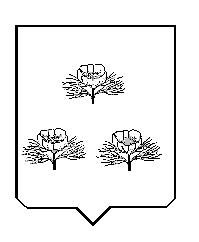 